NEWS RELEASE　　　　　　国土交通省 神戸運輸監理部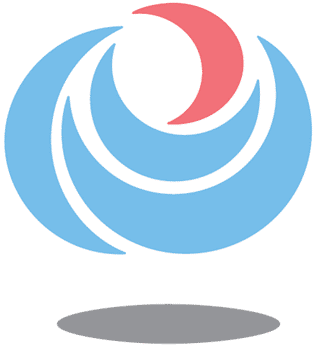 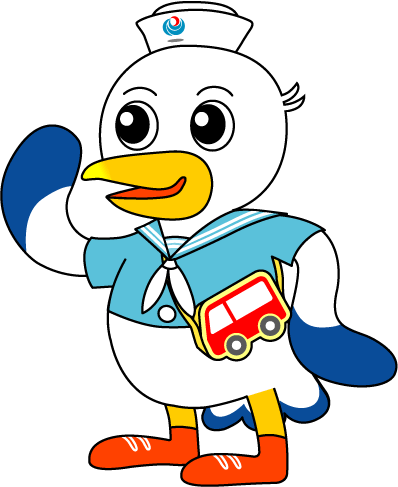 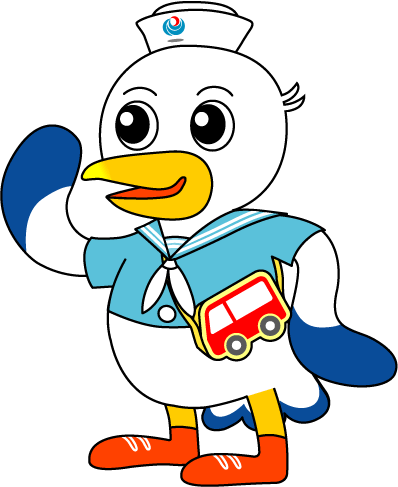 ～令和４年度「モーダルシフト等推進事業費補助金」交付決定（二次）について～国土交通省では、物流分野における労働力不足への対応や環境負荷の低減を図るため、物流総合効率化法に基づき、トラック輸送から鉄道・海運への転換（モーダルシフト）や幹線輸送網の集約化等の取り組みを進めています。この度、同法に基づく総合効率化計画の策定やモーダルシフト等の取り組みを支援する補助事業の二次募集を行い、別紙のとおり、事業者の認定及び交付決定を行いましたので、お知らせします。【神戸運輸監理部管内での採択案件】関西（高砂市）から関東（神栖市）間で陸上運送をしている貨物について、４０ｆｔ海上コンテナによるラウンドユースを伴う往復船舶モーダルシフト○採択件数の内訳　計画策定経費補助１件（今後、物流総合効率化法に基づき計画認定を目指す案件への補助）なお、全国では、計画策定経費補助２件（モーダルシフト１件、その他１件）（別紙）＜神戸運輸監理部管内　採択案件＞(1)協議会名　：カネカ・有村運送・井本商運モーダルシフト推進協議会(2)協議会構成：（株）カネカ（株）有村運送　井本商運（株）(3)類型　　　：船舶モーダルシフト(4)事業概要　：関西（高砂市）から関東（神栖市）間で陸上運送をしている貨物について、４０ｆｔ海上ウイングコンテナのラウンドユースを伴う往復船舶モーダルシフト(5) CO2排出削減目標（t-CO2/年）：４２０．８神戸海運記者クラブ神戸運輸監理部　総務企画部　物流施設対策官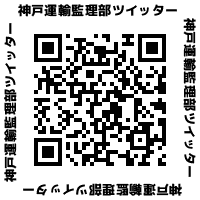 担当：武津、岡本電話：０７８－３２１－３１４５（直通）